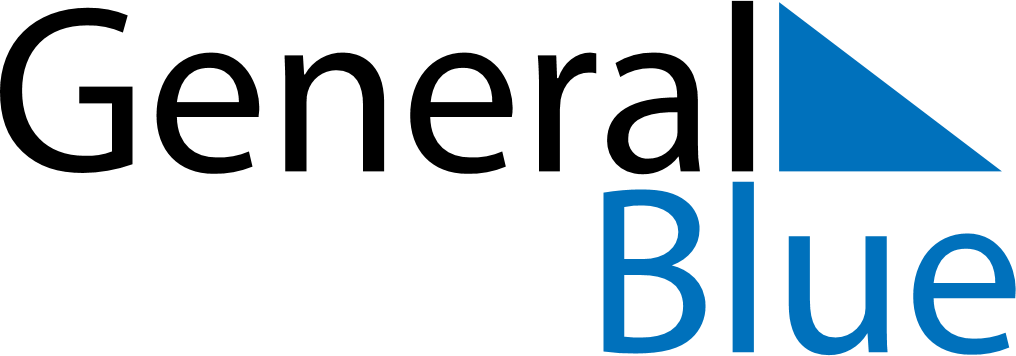 January 2022January 2022January 2022MalawiMalawiSUNMONTUEWEDTHUFRISAT1New Year’s Day2345678New Year’s Day (substitute day)9101112131415John Chilembwe Day16171819202122John Chilembwe Day (substitute day)232425262728293031